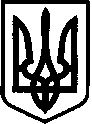 Костянтинівськасільська радаМиколаївського району Миколаївськоїобласті           __________________Виконавчий комітет_______________________Р І Ш Е Н Н Я  № 161с. Костянтинівка                                                              від 20 червня 2024 рокуПро затвердження рішення комісії по розгляду питань щодо надання компенсації за пошкоджені/знищені об’єкти нерухомого майна внаслідок бойових дій, терористичних актів, диверсій, спричинених збройною агресією російської федерації проти України Розглянувши протокол засідання комісії по розгляду питань щодо надання компенсації за пошкоджені/знищені об’єкти нерухомого майна внаслідок бойових дій, терористичних актів, диверсій, спричинених збройною агресією російської федерації проти України при Костянтинівській сільській раді від 11.06.2024 року № 15, керуючись статтями 11, 40 Закону України «Про місцеве самоврядування в Україні»,  відповідно до Порядку надання компенсації для відновлення окремих категорій об’єктів нерухомого майна, пошкоджених внаслідок бойових дій, терористичних актів, диверсій, спричинених збройною агресією Російської Федерації, з використанням електронної публічної послуги «єВідновлення», затвердженого постановою Кабінету Міністрів України від 21.04.2023 р. № 381 (із змінами) (далі – Порядок), а також відповідно Закону України «Про компенсацію за пошкодження та знищення окремих категорій об’єктів нерухомого майна внаслідок бойових дій, терористичних актів, диверсій, спричинених збройною агресією Російської Федерації проти України, та Державний реєстр майна, пошкодженого та знищеного внаслідок бойових дій, терористичних актів, диверсій, спричинених збройною агресією Російської Федерації проти України»  № 2923-IX від 23.02.2023р., виконавчий комітет Костянтинівської сільської радиВИРІШИВ:1. Затвердити рішення комісії по розгляду питань щодо надання компенсації за пошкоджені/знищені об’єкти нерухомого майна внаслідок бойових дій, терористичних актів, диверсій, спричинених збройною агресією російської федерації проти України, протокол № 15 від 11.06.2024 року (додається):1.1. Відмовити  XXXXXX згідно із заявою № XXXXXX у наданні компенсації за знищений  об’єкт нерухомого майна, у зв’язку з виявленням недостовірних даних, зазначених у заяві про надання компенсації за знищений об’єкт нерухомого майна відповідно до пункту 2 частини 6 статті 6 Закону України «Про компенсацію за   пошкодження та знищення окремих категорій об’єктів нерухомого майна внаслідок бойових дій, терористичних актів, диверсій, спричинених збройною агресією російської федерації проти України, та Державний реєстр майна, пошкодженого та знищеного внаслідок бойових дій, терористичних актів, диверсій, спричинених збройною агресією російської федерації проти України».1.2. Надати XXXXXX згідно із заявою №XXXXXXXX компенсацію для відновлення окремих категорій об’єктів нерухомого майна, пошкоджених внаслідок бойових дій, терористичних актів, диверсій, спричинених збройною агресією російської федерації, з використанням електронної публічної послуги «єВідновлення» у сумі XXXXXXX., розрахованої відповідно до відомостей чек-листа.1.3. Надати XXXXXXX згідно із заявою №XXXX компенсацію для відновлення окремих категорій об’єктів нерухомого майна, пошкоджених внаслідок бойових дій, терористичних актів, диверсій, спричинених збройною агресією російської федерації, з використанням електронної публічної послуги «єВідновлення» у сумі сто дев’яносто дев’ять тисяч двісті чотирнадцять грн. 11 коп. розрахованої відповідно до відомостей чек-листа.2. Комісії по розгляду питань щодо надання компенсації за пошкоджені/знищені об’єкти нерухомого майна внаслідок бойових дій, терористичних актів, диверсій, спричинених збройною агресією російської федерації проти України при Костянтинівській сільській раді завантажити дане рішення до Реєстру пошкодженого та знищеного майна протягом п'яти робочих днів з дня прийняття такого рішення.3. Контроль за виконанням цього рішення покласти на заступника сільського голови з питань діяльності виконавчих органів ради Олександра ГРИЦЕНКА.Сільський голова		   					          Антон ПАЄНТКО